												Приложение 												к постановлению администрации Ермаковского сельсовета												от 26.08.2020 № 154-пСхема организации движения и ограждение места производства краткосрочных дорожных работ на перекрёстках дорог по ул.Карла Маркса от ул. Щетинкина до ул.Демьяна Бедного с.ЕрмаковскоеяСОГЛАСОВАНО:Директор ООО «ТСК-Центр» г. Саяногорск Н.С. Байков  ________________«26» августа 2020 г.УТВЕРЖДАЮ:Глава Ермаковского сельсоветаВ.В. Хованский _________________«26» августа 2020 г.Д                                      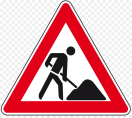 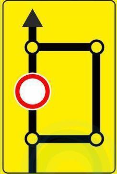 ул.Карла Маркса                  .                  ..                  .                  .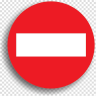 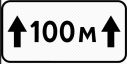 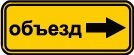 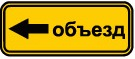                   .                  .     6.18.3             6.18.21.258.2.13.1...ул.Карла Маркса6.171.25Примечания:1.Схема выполнена согласно ОДМ 218.6.019-2016 «рекомендации по организации движения и ограждению мест проведения дорожных работ»2. Работы производятся в светлое время суток3. Дорожные знаки выполнены в соответствии с ГОСТ 52290-20044. Дорожные знаки установлены в соответствии с ГОСТ 58350-20195. Стойки дорожных знаков выполнены в соответствии с п.6.12 СТО 09.08-2018Наименование организации       ООО «ТСК-Центр Саяногорск»Название объекта: а/дорога ул.Карла Маркса с.ЕрмаковскоеВид и характер дорожных работ: ремонт дорожного полотна, уборка деревьевСроки исполнения работ: 27.08.2020 – 01.10.2020Ответственный за проведение дорожных работ: мастер Ермаков Данил ВладимировичСоставитель схемы:  заместитель директора ООО «ТСК-Центр Саяногорск»ФИО: Рунаев Николай Васильевич